〇〇〇〇〇〇町内会へのご加入案内　○○町内会は、住民の皆様の笑顔があふれるまちを目指し、様々な活動に取り組んでいます。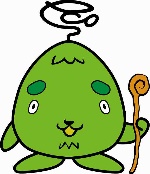 わたしたちが暮らすまちを一層住みよい地域にしていくため、町内会に加入いただき、一緒に活動していきましょう！そのほか、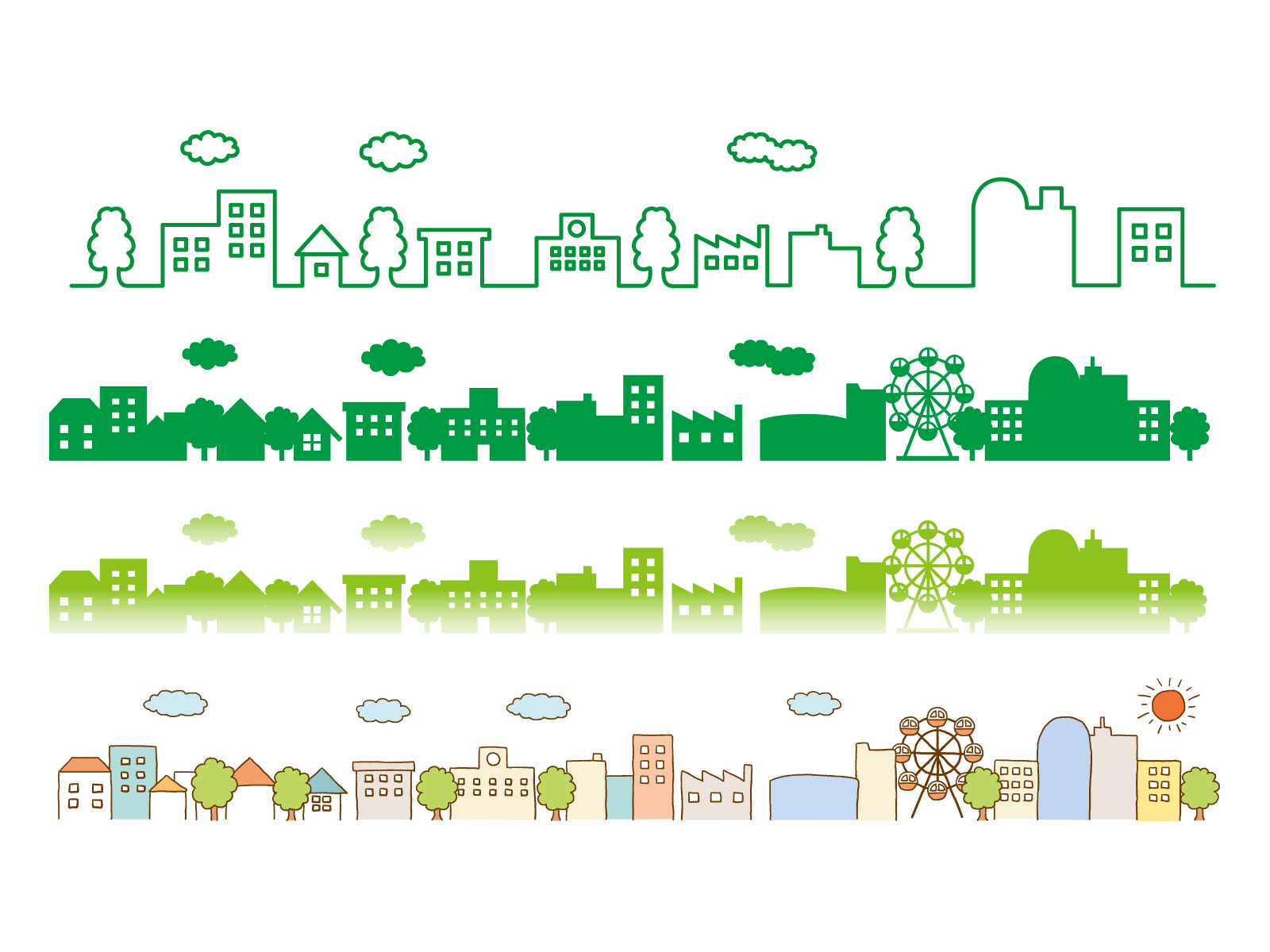 ・ごみステーションの設置や管理・犯罪を防止するため街路灯を設置・パートナーシップ排雪制度などの活用による除排雪・高齢者世帯への見守り活動　　などに取り組んでいます。★町内会ご加入のお申込み・お問い合わせ先〇〇町内会　担当〇〇（TEL：〇〇〇-〇〇〇〇／e-mail：〇〇〇＠〇〇〇〇〇〇〇〇〇〇）※お申込み時、世帯主の氏名、住所、電話番号、同居の方の氏名及び年齢をお知らせ下さい。※お知らせいただいた個人情報は、町内会名簿に記載の上、担当役員が管理し、町内会活動以外では使用しません。※ご加入にあたっては、１か月〇〇〇円/世帯の町内会費を申し受けます。※写真を挿入例：夏祭り（毎年8月）例：交通安全パトロール例：清掃活動例：花壇の手入れ